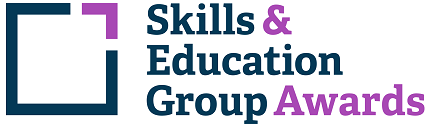 Learner Unit Achievement ChecklistSEG Awards Level 2 Award in Practical German603/2203/2SEG Awards Level 2 Award in Practical GermanCentre Name: ________________________      Learner Name: ______________________________________Notes to learners – this checklist is to be completed, to show that you have met all the mandatory and required optional units for the qualification.A/616/0696  Speaking in a roman language - Mandatory UnitIf chosen for sampling, Internal/External Moderators must complete the following:Please ensure these forms are copied and distributed to each learner.Centre Name: ________________________      Learner Name: ______________________________________Notes to learners – this checklist is to be completed, to show that you have met all the mandatory and required optional units for the qualification.F/616/0697  Listening in a roman language - Mandatory UnitIf chosen for sampling, Internal/External Moderators must complete the following:Please ensure these forms are copied and distributed to each learner.Centre Name: ________________________      Learner Name: ______________________________________Notes to learners – this checklist is to be completed, to show that you have met all the mandatory and required optional units for the qualification.J/616/0698  Dialogue in a roman language - Mandatory UnitIf chosen for sampling, Internal/External Moderators must complete the following:Please ensure these forms are copied and distributed to each learner.Centre Name: ________________________      Learner Name: ______________________________________Notes to learners – this checklist is to be completed, to show that you have met all the mandatory and required optional units for the qualification.L/616/0699  Reading in a roman language - Mandatory UnitIf chosen for sampling, Internal/External Moderators must complete the following:Please ensure these forms are copied and distributed to each learner.Centre Name: ________________________      Learner Name: ______________________________________Notes to learners – this checklist is to be completed, to show that you have met all the mandatory and required optional units for the qualification.T/616/0700  Writing in a roman language - Mandatory UnitIf chosen for sampling, Internal/External Moderators must complete the following:Please ensure these forms are copied and distributed to each learner.Centre Name: ________________________      Learner Name: ______________________________________Notes to learners – this checklist is to be completed, to show that you have met all the mandatory and required optional units for the qualification.A/616/0701  Reading and Written Response in a roman language - Mandatory UnitIf chosen for sampling, Internal/External Moderators must complete the following:Please ensure these forms are copied and distributed to each learner.Assessment CriteriaEvidence (Brief description/title)Portfolio ReferenceDate CompletedComment1.1 Speak for 1–2 minutes in the target language on a chosen topic which must include: vocabulary in everyday use adjectives and adverbs past, present and future tenses/timeframes negative statements opinions or preferences compound sentences intonation and pronunciation to express meaning clearly routine numerical dataTUTOR COMMENTS:Name:                                                            Signature:                                                                                       Date:                                 INTERNAL MODERATOR COMMENTS:Name:                                                            Signature:                                                                                       Date:                                 EXTERNAL MODERATOR COMMENTS:Name:                                                            Signature:                                                                                       Date:                                 Assessment CriteriaEvidence (Brief description/title)Portfolio ReferenceDate CompletedComment1.1 Listen to a dialogue or monologue in the target language of at least 20 utterances which must include: vocabulary in everyday use adjectives and adverbs past, present and future tenses/timeframes link words in everyday use compound sentences routine numerical data negative statements1.2 Answer in English a minimum of 8 questions set in English to demonstrate understanding of the above dialogue or monologueTUTOR COMMENTS:Name:                                                            Signature:                                                                                       Date:                                 INTERNAL MODERATOR COMMENTS:Name:                                                            Signature:                                                                                       Date:                                 EXTERNAL MODERATOR COMMENTS:Name:                                                            Signature:                                                                                       Date:                                 Assessment CriteriaEvidence (Brief description/title)Portfolio ReferenceDate CompletedComment1.1 Maintain a dialogue in the target language with a minimum of 16 exchanges (at least 8 produced by the learner) which must include the following: vocabulary in everyday use adjectives and adverbs past, present and future tenses/timeframes compound sentences appropriate intonation and pronunciation a question from the learner a response to at least 1 unknown open question negative statements routine numerical dataTUTOR COMMENTS:Name:                                                            Signature:                                                                                       Date:                                 INTERNAL MODERATOR COMMENTS:Name:                                                            Signature:                                                                                       Date:                                 EXTERNAL MODERATOR COMMENTS:Name:                                                            Signature:                                                                                       Date:                                 Assessment CriteriaEvidence (Brief description/title)Portfolio ReferenceDate CompletedComment1.1 Read 2 written texts in the target language which must include the following across the 2 texts: relevant everyday vocabulary simple and complex sentences present, past and future tenses/timeframes commonly used conditional forms as appropriate expressions of intention or possibility or wish expressions of frequency appropriate prepositions, adjectives and adverbs negative structures routine numerical data1.2 Respond in English to questions set in English to demonstrate understanding of the texts above using a dictionary/glossary if requiredTUTOR COMMENTS:Name:                                                            Signature:                                                                                       Date:                                 INTERNAL MODERATOR COMMENTS:Name:                                                            Signature:                                                                                       Date:                                 EXTERNAL MODERATOR COMMENTS:Name:                                                            Signature:                                                                                       Date:                                 Assessment CriteriaEvidence (Brief description/title)Portfolio ReferenceDate CompletedComment1.1 Write continuous text of a minimum of 150 words in the target language, which must include the following: relevant everyday vocabulary complex sentences present, past and future tenses/timeframes commonly used conditional forms expressions of intention or possibility or wish expressions of frequency prepositions, adjectives and adverbs question forms negative forms routine numerical data using a dictionary/glossary if requiredTUTOR COMMENTS:Name:                                                            Signature:                                                                                       Date:                                 INTERNAL MODERATOR COMMENTS:Name:                                                            Signature:                                                                                       Date:                                 EXTERNAL MODERATOR COMMENTS:Name:                                                            Signature:                                                                                       Date:                                 Assessment CriteriaEvidence (Brief description/title)Portfolio ReferenceDate CompletedComment1.1 Read a text in the target language which must include: relevant everyday vocabulary complex sentences present, past and future tenses/timeframes expressions of intention or possibility or wish expressions of frequency prepositions, adjectives and adverbs using a dictionary if required1.2 Write a response of at least 80 words in the target language to a stimulus written in the target language which must include the following: relevant everyday vocabulary ways of expressing at least 3 tenses/timeframes appropriate selection and use of formal and informal language prepositions, adjectives, adverbs complex sentences using a dictionary if requiredTUTOR COMMENTS:Name:                                                            Signature:                                                                                       Date:                                 INTERNAL MODERATOR COMMENTS:Name:                                                            Signature:                                                                                       Date:                                 EXTERNAL MODERATOR COMMENTS:Name:                                                            Signature:                                                                                       Date:                                 